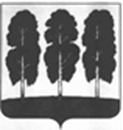 АДМИНИСТРАЦИЯ БЕРЕЗОВСКОГО РАЙОНАХАНТЫ-МАНСИЙСКОГО АВТОНОМНОГО ОКРУГА – ЮГРЫРАСПОРЯЖЕНИЕот  24.07.2023			                  		                                              № 549-рпгт. БерезовоО признании утратившими силу некоторых муниципальных правовых актов администрации   Березовского    района   	В целях приведения муниципальных правовых актов администрации Березовского района в соответствие с действующим законодательством: 1.	Признать утратившими силу распоряжения администрации Березовского района: – от 08.06.2022 № 388-р «Об утверждении публичной декларации о результатах реализации мероприятий муниципальной программы «Поддержка занятости населения в Березовском районе»;	– от 10.04.2023 № 228-р «О внесении изменения в распоряжение администрации Березовского района от 08.06.2022 № 388-р «Об утверждении публичной декларации о результатах реализации мероприятий муниципальной «Поддержка занятости населения в Березовском районе».	2. Разместить настоящее распоряжение на официальном веб-сайте органов местного самоуправления Березовского района.3. Настоящее распоряжение вступает в силу после его подписания.	Глава района 	                      				                              П.В. Артеев